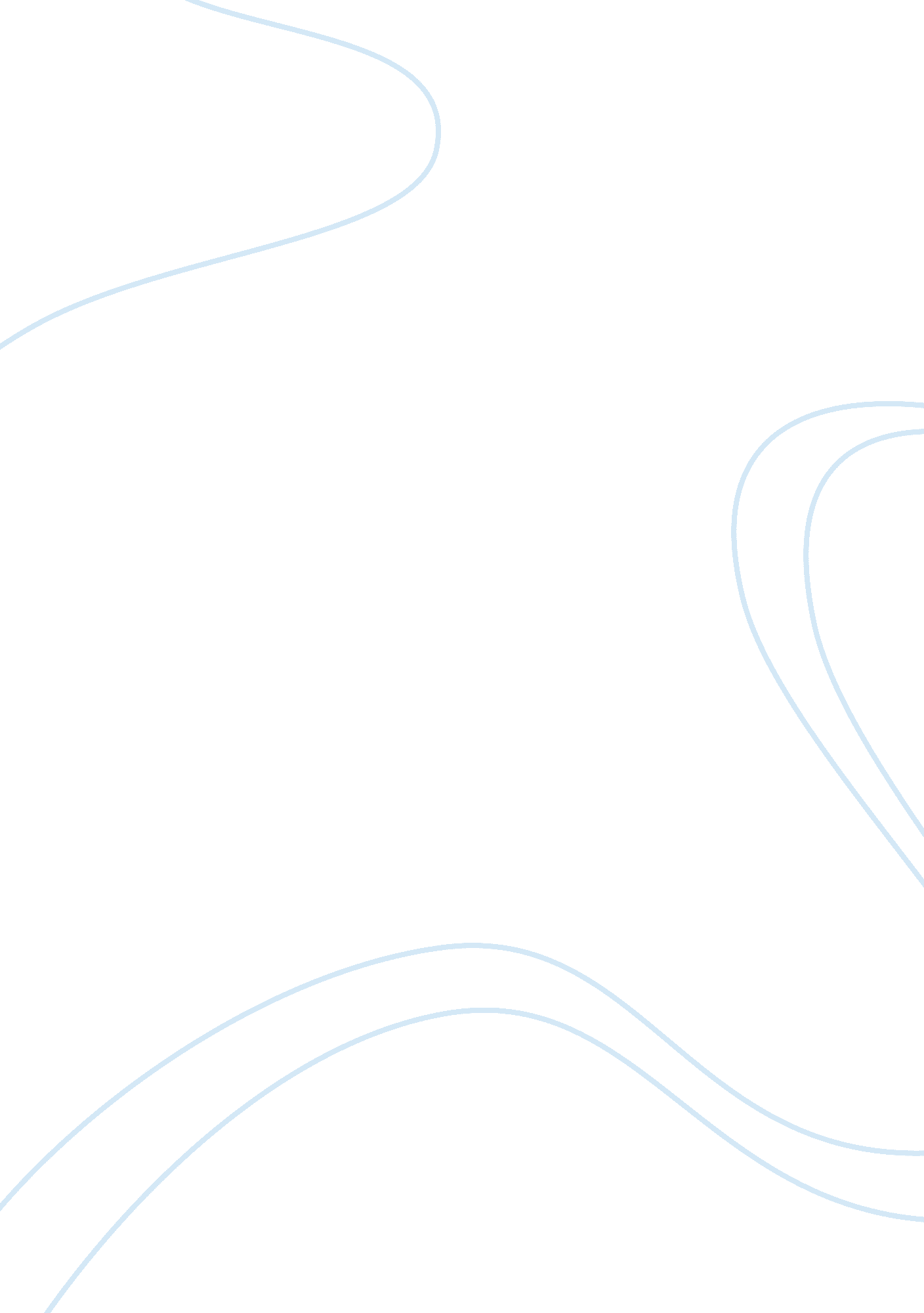 Human factors in aviation safetyGovernment, Military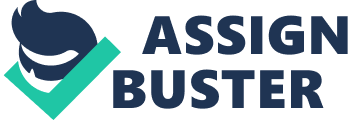 Human Factors in Aviation Safety Human Factors in Aviation Safety In Human Factors Analysis of Naval Aviation Maintenance Related Mishaps, the authors focus on how human factors influence the performance of aviation staff. By using Naval Safety Center’s Human Factors Analysis and Classification System (HFACS) and Naval Aviation maintenance related mishaps (MRMs) as case studies, the authors manage to support how effective performance of staff is influenced by a proper supervision. This can help in eliminating any errors that might be experienced in the handling of maintenance, supervision, human and air crew errors (Reason, 1997). This is illustrated using organization conditions such as effective communication, supervision and omissions that were attributed to the changes in the company. 
Having gone through this report, I would like to express my satisfaction with it. The examples given here are typical of how influential human factors are in aviation industry. It is true that the performance of employees in aviation sector heavily relies on the supervision levels given to them, their qualifications and professionalism. This is what can be attributed to the causes of MRMs as recorded in the report (Shappell, 1997). 
The errors made here clearly shows that human factors are so influential because they play very important roles in determining the out put and productivity of the aviation staff. Therefore, factors like employee motivation, training, safety and health should be taken seriously at all times. They can determine the successes of an organization. So, management should not be relaxed because it can result into errors and mistakes that can negatively impact on the overall performance and success of the organization. 
References 
Shappell, S. (1997) Human Factors Analysis and Clasification System (HFACS). Washington 
DC: Department of Navy. 
Reason, J. (1997) Managing Risks of Organization Accidents. Bookflield: Ashgate. 